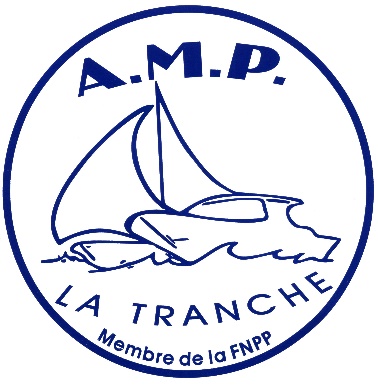 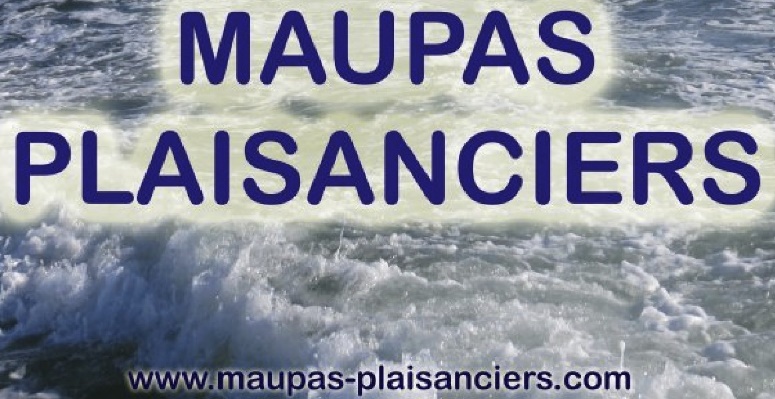 INSCRIPTION CONCOURS DE PECHE du mardi  11 juillet 2023Tarif 30€INSCRIPTION CONCOURS DE PECHE du Mardi 8 Août 2023	Tarif 30€INSCRIPTIONS aux 2 EPREUVES  DE PECHE	Tarif 50€Concours de Juillet et concours d'Août tous poissonsLes 2 concours sont indépendantsLe premier équipage hommes & le premier équipage mixte seront départagés selon le nombre de points pour choisir leur lot.OUVERT à tous les plaisanciers.Date limite d'inscription samedi 8 juillet  (5 Août pour ceux qui font seulement l'étape 2) Un briefing sera organisé la veille au soir de chaque concours à 18 heures devant la capitainerie durant lequel le règlement du concours ainsi que la fiche nécessaire au classement sera remis à chaque capitaine.NOM DU BATEAU :NOM DU CAPITAINE :						Tél Portable :Tél Fixe:VHF	OUI	NONASSURANCE :	N° contrat :NOM DE L'EQUIPIER :Tél Portable :Tél Fixe :Réglement par chèque A remettre pour le 8 juillet 2023  dernier délai à : Jacques FLATIN07 61 18 49 01 18, rue du Phare85360 LA TRANCHE SUR MEROu à la permanence du Samedi 8 juillet  ou  à l'occasion du Barbecue à cette même date.                         Pesée à la suite du concours – remise des lots quelques jours après chaque concours.